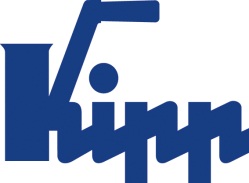 Notatka prasowa 	Sulz am Neckar, wrzesień 2018Elastyczny system mocowania z punktem zerowym w rozmiarze 1385-osiowy modułowy system mocowania KIPP dla przedmiotów obrabianych XXLFirma HEINRICH KIPP WERK rozszerzyła swoją istniejącą ofertę o 5-osiowy modułowy system mocowania w rozmiarze Ø138. System umożliwia kompletną, bezkolizyjną obróbkę dużych i ciężkich przedmiotów z pięciu stron. Nowy 5-osiowy modułowy system mocowania KIPP jest przeznaczony do mocowania przedmiotów obrabianych o wielkości przekraczającej 1 m. Modułowa budowa systemu idealnie nadaje się do wydajnej i bezkolizyjnej obróbki przedmiotów, przy znacząco skróconych czasach przezbrajania. Prosta obsługa umożliwia szybką wymianę przy dużym obciążeniu maszyny. Mocowanie przedmiotu obrabianego następuje zmiennie, przy użyciu gwintu i gniazda pasowanego. Dzięki temu produkt stanowi wysokiej jakości mechaniczny system mocowania z punktem zerowym o najwyższej powtarzalności.Nowy modułowy system mocowania 138 jest kompatybilny z dotychczasowymi rozmiarami (50 mm i 80 mm) i uniwersalny w zastosowaniu.  Wersja XXL umożliwia mocowanie do rozmiaru gwintu M 60. Maksymalna masa podpory dla pojedynczego modułu bazowego wynosi 10 t. Wszystkie moduły przekonują wysoką siłą mocującą, która łączy kształtowo przedmiot obrabiany z systemem. Gwarantuje to bezpieczną dla procesów obróbkę. Znaków ze spacjami:Nagłówek:	71 znakówWstęp::	 61 znakówTekst:	1.176 znakówŁącznie:	1.308 znakówKIPP POLSKA Sp. z o.o.Przemysław Słabyul. Ostrowskiego 753-238 WrocławTelefon: 71 339 21 44E-mail: przemyslaw.slaby@kipp.plDodatkowe informacje i zdjęcia prasoweZob. www.kipp.pl, Rubryka: Aktualności/prasaZdjęcia	Prawa autorskie: udostępnione do bezpłatnej publikacji w mediach branżowych. Z prośbą o podanie źródła. 5-osiowy modułowy system mocowania KIPP dla przedmiotów obrabianych XXL Zdjęcie: KIPP 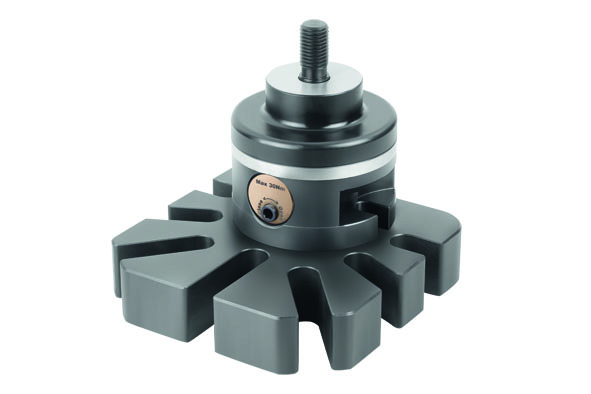 Plik obrazu: KIPP-5-Achs-Modul-Spannsystem 138.jpg